Hybrid Electric Vehicle operations class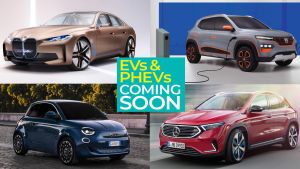 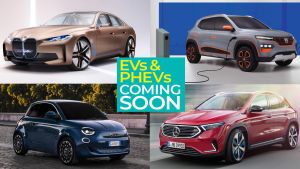 Date: October 7th 2023Time: 0900hrs-1700hrs COURSE LENGTH: 8.0 Hours
Includes 2.0 Hours of HEV hands-onLocation:  Lecture (09:00-15:00)Bricklayers & Allied Craftworkers Training center 8497 Leavitt RdAmherst, Oh 44001Hands on Training (1500-1700)Vaughn’s Towing 8941 Leavitt Rd (SR 58)Amherst, Oh 44001Sign up:   Two members from Lorain County fire departments can sign up through July 1st, after July 1st the remaining spots are open to any Lorain County FirefighterCost:   FREE --Sponsored by Lorain County LEPC & The Lorain County Fire ChiefsClass Overview:Operations:This course is designed to provide students with a complete understanding of HEV Vehicle Response and Hazard Management. Attendees will receive an academic presentation with question-and-answer periods built into every learning module.  Attendees will also receive practical skills labs to interact with hybrid and electric vehicles. This course includes:Vehicle IdentificationHEV Electrical System Identification & ManagementESA TOTAL PROTECTION Resourcing Standards and ComplianceHazardous Condition: Considerations Identification ManagementEnvironmentalPRACTICAL SKILLSRisk AssessmentInitial shutdown proceduresVehicle Stabilization & AccessSecondary Shut Down ProceduresVehicle loading and towing Fire SuppressionExtrication